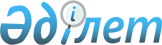 Об установлении публичного сервитута на земельный участокРешение акима города Житикары Житикаринского района Костанайской области от 1 июня 2023 года № 8
      В соответствии со статьей 19, пунктом 4 статьи 69 Земельного кодекса Республики Казахстан, статьи 35 Закона Республики Казахстан "О местном государственном управлении и самоуправлении в Республике Казахстан", аким города Житикары Житикаринского района РЕШИЛ:
      1. Установить государственному учреждению "Отдел строительства, архитектуры и градостроительства акимата Житикаринского района" публичный сервитут на земельный участок площадью 0,1 гектар, расположенный на территории микрорайона Дружба города Житикары Житикаринского района, для строительства сетей газоснабжения, сроком на пять лет.
      2. Государственному учреждению "Аппарат акима города Житикары Житикаринского района" в установленном законодательством Республики Казахстан порядке обеспечить:
      1) в течение пяти календарных дней со дня подписания настоящего решения направление его копии в электронном виде на казахском и русском языках в филиал Республиканского государственного предприятия на праве хозяйственного ведения "Институт законодательства и правовой информации Республики Казахстан" Министерства юстиции Республики Казахстан по Костанайской области для официального опубликования и включения в Эталонный контрольный банк нормативных правовых актов Республики Казахстан;
      2) размещение настоящего решения на интернет-ресурсе акимата Житикаринского района Костанайской области после его официального опубликования.
      3. Контроль за исполнением настоящего решения оставляю за собой.
      4. Настоящее решение вводится в действие по истечении десяти календарных дней после дня его первого официального опубликования.
					© 2012. РГП на ПХВ «Институт законодательства и правовой информации Республики Казахстан» Министерства юстиции Республики Казахстан
				
      Аким города Житикары Житикаринского района 

Т. Рамазанов
